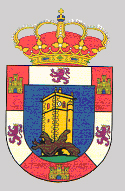                NOTA INFORMATIVASe informa a los vecinos de esta localidad que el próximo viernes día 22 estamos invitados como público al programa “A QUE HORA” con un máximo de 25 personas.Todo el que quiera ir a cubrir las plazas debería inscribirse en el Ayuntamiento en horas de oficinas (hasta el jueves día 21), el Ayuntamiento pondrá desplazamiento totalmente gratis.